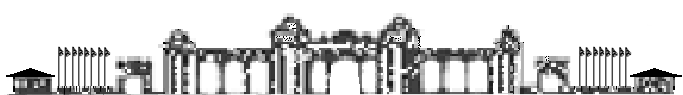 K  Ü  T  A  H  Y  A        D  U  M  L  U  P  I  N  A  R        Ü  N  İ  V  E  R  S  İ  T  E  S  İ M Ü H E N D İ S L İ K     F A K Ü L T E S İMEZUNİYET İŞLEMLERİ FORMU…………………………………… MÜHENDİSLİĞİ BÖLÜM BAŞKANLIĞINABölümümüz muhtemel mezun aday listesinde yer alan öğrencilerin mezuniyet durumları, “Bölüm Mezuniyet Kontrol İşlemleri İş Akış Şemasına” göre kontrol edilmiş ve aşağıdaki listede bilgileri verilmekte olan Bölümümüz öğrencilerinin müfredatlarında yer alan derslerini ve zorunlu stajlarını başarı ile tamamladıkları ve mezuniyet koşullarını sağladıkları tespit edilmiştir. Öğrencilere ait “Müfredat Durum Formları” dijital ortamda (taranmadan OBS çıktıları şeklinde) yazımız ekinde sunulmuştur.Gereğini arz ederiz. 					EKLER: Öğrenci Müfredat Durum Formları (…. Adet)..... / ..... / 20…Mezuniyet ve Mezunlar ile İlişkiler KomisyonuMEZUNİYET KOŞULLARINI SAĞLAYAN ÖĞRENCİLERİN LİSTESİK  Ü  T  A  H  Y  A        D  U  M  L  U  P  I  N  A  R        Ü  N  İ  V  E  R  S  İ  T  E  S  İ M Ü H E N D İ S L İ K     F A K Ü L T E S İBÖLÜM MEZUNİYET KONTROL İŞLEMLERİ İŞ AKIŞ ŞEMASI Unvan Ad SoyadıBaşkanUnvan Ad SoyadıÜyeUnvan Ad SoyadıÜyeNo.T.C. Kimlik No.Öğrenci No.Adı Soyadı12345678910